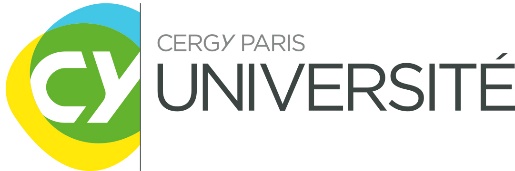 FICHE DESCRIPTIVE : UNITÉ D’ENSEIGNEMENT LIBRE SEMESTRES PAIRS(sous réserve d’ouverture par l’enseignant responsable de l’UE en amont de chaque semestre)INTITULÉ DE L’UE LIBRE : INFO PRATIQUES SUR LE COURS PUBLIC VISÉDESCRIPTIF ModalitÉs de contrÔle des connaissances* Indiquer dans la colonne « commentaire(s) » : la nature de l’examen et sa durée ; s’il s’agit d’un écrit, d’un oral ; le temps de préparation et le temps de passage ; si le contrôle continu comprend un examen finalValidation de la FICHE par le directeur de composante ou LE chef de service/directeur de la direction :Prénom, nom :Elsa CaronDate : 21/12/2023Signature :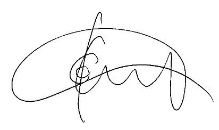 Par cet accord écrit, la composante ou le service/direction s’engage à ce que le gestionnaire indiqué sur la fiche effectue :la vérification et le suivi des inscriptions pédagogiques sur Apogéela saisie des notes sur Apogéela gestion et le paiement des heures d’enseignement Gestionnaire administratif :NOM : UFR/Institut, Départ., Service : Adresse électronique : Contact pédagogique :NOM : UFR/Institut, Département, Service : Adresse électronique : Jour du cours lundi….: Nombre de cours par semestre : Horaire du début du cours : Horaire de fin du cours : Date du premier cours :18 janvier Date du dernier cours :2 maiModalités d’enseignement :   Si présentiel, lieu du cours : Modalités d’enseignement :   Si présentiel, lieu du cours : UE ouverte aux étudiants de toute licence - parcours de licence concerné(s) : Oui Non - Précisez : 3Année(s) de licence et semestre(s) concerné(s)L1 : S2  ☐ 	Nombre d’étudiants :   UE ouverte aux étudiants de toute licence - parcours de licence concerné(s) : Oui Non - Précisez : 3L2 : S3   	Nombre d’étudiants :  Prérequis : Non (aucun prérequis n’est nécessaire) Oui - Précisez les prérequis nécessaires : L3 : S5  	Nombre d’étudiants :  Prérequis : Non (aucun prérequis n’est nécessaire) Oui - Précisez les prérequis nécessaires : Total S2+S4+S6 = Objectifs du cours :Cet atelier théâtre ouvert aux étudiants francophones et internationaux propose de pratiquer le théâtre dans les différentes langues des participants.Il s’agira de lire et de mettre en scène des textes de théâtre d’auteurs contemporains, d’aller voir des spectacles, de monter des projets dramaturgiques en plusieurs langues. Contenu de la formation :Jouer : Jeux dramatiques pour comprendre le langage du théâtre et de la scène en plusieurs langues,Mettre en scène des textes d’auteurs/autrices de la scène contemporaine, textes de la littérature internationale,Monter des projets dramaturgiques à partir de thèmes d’actualité,Travailler les langues à travers le théâtre à partir de spectacles de la scène contemporaine, 1 spectacle prévu au théâtre Point Commun de CergyTravailler en groupe avec des étudiants internationaux. Modalités d’évaluationà cocherCommentaire(s)*Examen écrit terminalExamen oral terminalContrôle continuContrôle continu intégralRapport de projetMémoireSoutenance oraleAutres (préciser) : 